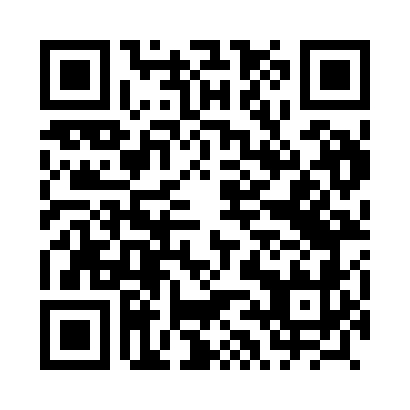 Prayer times for Milocice, PolandMon 1 Apr 2024 - Tue 30 Apr 2024High Latitude Method: Angle Based RulePrayer Calculation Method: Muslim World LeagueAsar Calculation Method: HanafiPrayer times provided by https://www.salahtimes.comDateDayFajrSunriseDhuhrAsrMaghribIsha1Mon4:176:2412:565:227:299:282Tue4:146:2212:565:237:319:313Wed4:106:1912:555:257:339:334Thu4:076:1712:555:267:349:365Fri4:046:1412:555:277:369:396Sat4:016:1212:555:297:389:417Sun3:576:1012:545:307:409:448Mon3:546:0712:545:317:429:479Tue3:516:0512:545:337:449:4910Wed3:476:0212:535:347:469:5211Thu3:446:0012:535:357:479:5512Fri3:405:5812:535:367:499:5813Sat3:375:5512:535:387:5110:0114Sun3:335:5312:525:397:5310:0315Mon3:305:5112:525:407:5510:0616Tue3:265:4812:525:427:5710:0917Wed3:225:4612:525:437:5910:1318Thu3:185:4412:525:448:0010:1619Fri3:155:4112:515:458:0210:1920Sat3:115:3912:515:468:0410:2221Sun3:075:3712:515:488:0610:2522Mon3:035:3512:515:498:0810:2923Tue2:595:3212:515:508:1010:3224Wed2:555:3012:505:518:1210:3625Thu2:505:2812:505:528:1310:3926Fri2:465:2612:505:548:1510:4327Sat2:425:2412:505:558:1710:4728Sun2:395:2112:505:568:1910:5029Mon2:385:1912:505:578:2110:5330Tue2:375:1712:495:588:2310:54